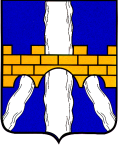 АДМИНИСТРАЦИЯ СЕЛИЖАРОВСКОГО МУНИЦИПАЛЬНОГО ОКРУГАТВЕРСКОЙ  ОБЛАСТИ       П О С Т А Н О В Л Е Н И Е         13.09.2023                                пгт Селижарово                                        №  312	В соответствии с Кодексом Российской Федерации об административных правонарушениях, Законом Тверской области от 14.07.2003  № 46-ЗО «Об административных правонарушениях», Законом Тверской области от 06.10.2011 №  55-ЗО «О наделении органов местного самоуправления Тверской области государственными полномочиями Тверской области по созданию административных комиссий и определению перечня должностных лиц, уполномоченных составлять протоколы об административных правонарушениях», Администрация Селижаровского муниципального округа постановляет:       	1. Приложение № 1 к постановлению Администрации Селижаровского муниципального округа  от 11.05.2021  № 259/1 «О создании административной комиссии Селижаровского муниципального округа Тверской области» изложить в новой редакции (прилагается).2. Настоящее постановление вступает в силу со дня его принятия, подлежит размещению на официальном сайте Администрации Селижаровского муниципального округа в сети Интернет.   3. Контроль за исполнением настоящего постановления возложить на Первого заместителя Главы Администрации Селижаровского муниципального округа Гусева А.Ю.Врио Главы Селижаровскогомуниципального округа,Первый заместитель Главы Администрации Селижаровскогомуниципального округа                                                                          А.Ю. Гусев             Приложение                               к постановлению      Администрации Селижаровского муниципального округа           от   13.09.2023 №  312         ПЕРСОНАЛЬНЫЙ СОСТАВадминистративной комиссии Селижаровского муниципального округа Тверской областиО внесении изменений в Приложение № 1 к постановлению Администрации Селижаровского муниципального округа от 11.05.2021 № 259/1 «О создании административной комиссии Селижаровского муниципального округа Тверской области» 1.Гусев А.Ю.Первый заместитель Главы Администрации Селижаровского муниципального округа, председатель административной комиссии2. Царева М.И. Эксперт правового отдела Администрации Селижаровского муниципального округа, секретарь административной комиссии3. Волкова В.Ю.Руководитель отдела экономического развития, потребительского рынка и предпринимательства Администрации Селижаровского муниципального округа4.Деткова М.В.Руководитель отдела градостроительства и архитектуры Администрации Селижаровского муниципального округа5.Львова Т.С.Заместитель руководителя Комитета имущественных и земельных отношений Администрации Селижаровского муниципального округа6Петров А.Г.Руководитель Отдела по работе с территориями Администрации Селижаровского муниципального округа7.Рассказов Ю.А.Начальник Селижаровского ОП МО МВД России «Осташковский»